Virtual Resource Activities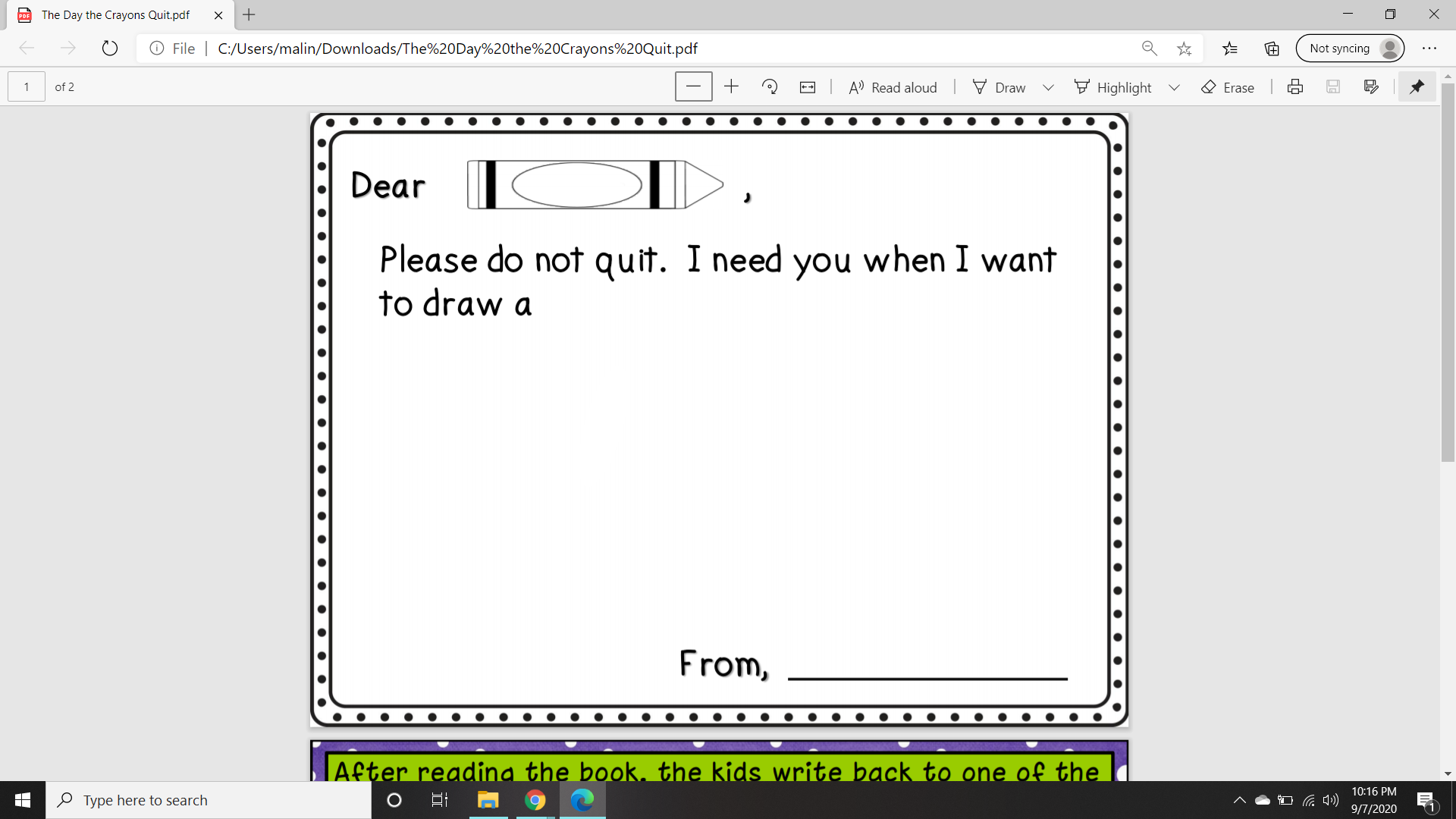 ResourceLessonMedia K-2: This week we’re reading “The Day the Crayons Came Home.”https://youtu.be/XKmJ2NRhcgoSee Page at the end of the document for an extension activity. 3-5: Explore how to search Google using voice. List the pros and cons of searching with voice or text.Test two search engines with the same query (e.g. Google and Bing). Do they give the same results?Compare two searches -- one using more relevant keywords than the other. Discuss the difference.Try two searches where one phrase is in quotation marks and the other is not. Discuss the difference.Write a question in Google with minor spelling or punctuation errors. What happens?Watch a Code.org video to learn more about how search works http://tiny.cc/searchvidMusicThis week in Music, we are learning to Scat! https://youtu.be/YKfb5u3TA14~Mr. LeatherbarrowP.E. Dear students and family members,The physical education team at our school is working with resources from OPENPhysEd.org to help you stay physically active and healthy at home. In order to meet physical education goals during this time students must be physically active for 60 minutes each day. However, I realize that Elementary students are only scheduled P.E. twice a week right now, but I would recommend students still try and do some sort of physical activity daily. Use the link below to record your activity time. (Activity logs are optional)Activity Log Link https://openphysed.org/wp-content/uploads/2020/03/AH-X8-ActiveHome-ActivityLogPage-English.pdfRemember, activity time doesn’t have to happen all at once. You can add up your total activity throughout the day to equal 60 minutes. Students, at the end of each day should ask a family member to initial next to their activity. Then, return the finished log to your physical education teacher when you go back to school. (Students will get prize for activity logs returned)Your physical education teachers would also like you to visit the file links below for your grade level. From there you’ll be able to download and print physical education resources that are fun and can be done at home. (These activities are just suggestions, not mandatory.) You’re welcome to choose your own activities, such as, Jump-roping, Jogging, Playing at the park, etc.Activities Links (Week 3) Links will be changed weekly Grades K-2 https://openphysed.org/wp-content/uploads/2020/03/ActiveHome_K-2_Week3.docx Grades 3-5 https://openphysed.org/wp-content/uploads/2020/03/ActiveHome_3-5_Week3.docxStay active and stay well. Don’t hesitate to e-mail me with any questions. Jgerace@rivercityscience.orgSincerely,Coach GeraceSkillsThis week we are talking about self-discipline. Watch the read aloud of Clark the Shark the review the questions below. Think about a time you had a hard time with self-control, share the connection and some of these questions with a family member or friend. Words to know:-Behavior – The way you act or behave                -Appropriate – Right-suited or correct for a situation                                      -Self-Control – Have control over your feelings or actionsWhat are some things that Clark really likes? How did Clark act at the beginning of the story when he was excited about something? How does this affect the other fish?  Why don’t the other fish want to play with Clark? How does that make him feel? How do the other fish feel? How do these feelings change from the beginning of the book to the end?  Why is it hard for Clark to stay cool? What does he do to help him remember to stay cool? When have you had to learn to keep your cool? How did you keep your cool? Can you think of other examples of behaviors that are OK in some situations but not in others?Talk with a family member or friend about the kind of behavior that is appropriate in different settings,  like at home, a park, library, store, etc. What are some things that are OK to do in any of these settings? What are some things that are OK in some settings, but not all? What are some behaviors that are not OK in any of these settings? Was there a time you had a hard time having self-control?~Mrs. WilliamsSpanishHola Clase! This week we’re going to learn about the Earth in Spanish this week. This video is all about taking care of the planet and learning about recycling. The login for Rockalingua this year is Username: RCSAI Password: Span1234Please find the video called “La Tierra” or “Earth” Watch it as many times as you would like and enjoy the activities! https://rockalingua.com/videos/earthSTEMDear Students,  Please watch the video and make your own Hoop Glider😊 Hoop Glider 3-4 index cards (3X5)  1 roll of tape (scotch or masking)  1 pair of scissors  3-4 straws  Markers (optional) https://www.youtube.com/watch?v=M7lypxdjWAETurkishK-2nd grade: This week, we will be learning how to sing one of the classic Turkish children songs called "Mini mini bir kus". Please watch and listen to the song as many times as you want to and then try to sing it with the karaoke version. Here are the lyrics " Mini mini bir kus donmustu, pencereme konmustu. Aldim onu iceriye, cik cik cik cik otsun diye. Pir pir ederken canlandi. Ellerim bak bos kaldi."https://youtu.be/3gixeHNAAqs 
https://youtu.be/ivPC2LK-mvs
3-5th grade : Please watch the YouTube video on how people introduce themselves in Turkish. You can repeat and take notes at the same time. After watching, you can create your own comic strip by drawing people introducing themselves in Turkish. It's not mandatory but I would love to see your comics if you want to share them with me via my email, bozdil@rivercityscience.org
https://youtu.be/a9By2ORYa64
